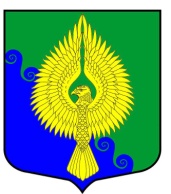 Внутригородское муниципальное образованиеСанкт-Петербургамуниципальный округ ЮНТОЛОВОМестная Администрация(МА МО МО Юнтолово)ПОСТАНОВЛЕНИЕ« 30 » декабря 2019 года	 								№  01-18 / 86Об утверждении Порядка предоставления субсидии из средств бюджета внутригородского муниципального образования Санкт-Петербурга муниципальный округ Юнтолово на организацию  временного трудоустройства несовершеннолетних в возрасте от 14 до 18 лет в свободное от учебы время в 2020 году	В соответствии со статьями 69.1 и 78.1 Бюджетного кодекса Российской Федерации, статьями 7.1-1, 7.2 Закона от 19.04.1991 № 1032-1 «О занятости населения в Российской Федерации, пунктом 30 части 1 статьи 10 Закон Санкт-Петербурга от 23.09.2009 № 420-79          «Об организации местного самоуправления в Санкт-Петербурге»,   а также на основании Решения Муниципального Совета МО МО Юнтолово от 20.12.2019 № 02-03/20  «Об утверждении бюджета внутригородского муниципального образования  Санкт-Петербурга муниципальный округ Юнтолово на 2020 год», Местная Администрация постановила:Утвердить Порядок предоставления субсидии из средств бюджета внутригородского муниципального образования Санкт-Петербурга муниципальный округ Юнтолово на организацию проведения временного трудоустройства несовершеннолетних в возрасте от 14 до 18 лет в свободное от учебы время  в 2020 году, согласно Приложению № 1.Постановление вступает в силу со дня принятия и действует до 31 декабря 2020 года.Контроль за исполнением Постановления оставляю за собой.Глава Местной Администрации								     Е.Н.КовбаПриложение  к постановлению МА МО МО Юнтолово	от  30 декабря 2020 года № 01-18/86Порядок предоставления субсидии из средств бюджета внутригородского муниципального образования Санкт-Петербурга муниципальный округ Юнтолово на организацию  временного трудоустройства несовершеннолетних в возрасте от 14 до 18 лет в свободное от учебы время в 2020 годуОбщие положенияНастоящий Порядок в соответствии с Бюджетным кодексом Российской Федерации, Федеральным законом Российской Федерации от 06.10.2003 № 131-ФЗ «Об общих принципах организации местного самоуправления в Российской Федерации», Законом Российской Федерации от 19.04.1991 № 1032-1 «О занятости населения в Российской Федерации», Законом Санкт-Петербурга от 23.09.2009 № 420-79 «Об организации местного самоуправления в Санкт-Петербурге», постановлением Правительства Российской Федерации от 07.05.2017 № 541 «Об общих требованиях к нормативным правовым актам, муниципальным правовым актам, регулирующим предоставление субсидий некоммерческим организациям, не являющимся государственными (муниципальными) учреждениями», Уставом внутригородского муниципального образования Санкт-Петербурга муниципальный округ Юнтолово (далее – МО МО Юнтолово),  Решением Муниципального Совета МО МО Юнтолово от 20.12.2019 г. № 02-03/20 «Об утверждении бюджета внутригородского муниципального образования Санкт-Петербурга муниципальный округ Юнтолово на 2020 год» (далее – Решение о бюджете МО МО Юнтолово на 2020 год), определяет порядок предоставления субсидий на реализацию участия в организации и финансировании временного трудоустройства несовершеннолетних в возрасте от 14 до 18 лет в свободное от учебы время.1.2. Организация и финансирование временного трудоустройства несовершеннолетних в возрасте от 14 до 18 лет в свободное от учебы время осуществляется в соответствии с  Положением о реализации на территории внутригородского муниципального образования Санкт-Петербурга муниципальный округ Юнтолово  полномочий Местной Администрации по участию в организации и финансировании мероприятий в сфере трудоустройства, утвержденным постановлением Местной Администрации от 05.10.2018 № 01-18/38.1.3. Понятия и термины, используемые в настоящем Порядке, применяются в значениях, установленных действующим законодательством.1.4. Целью предоставления субсидии является возмещение затрат  на организацию временного трудоустройства несовершеннолетних в возрасте от 14 до 18 лет в свободное от учебы время.  1.5. Полномочия главного распорядителя бюджетных средств и администратора доходов бюджета от возврата остатков субвенции, имеющих целевое назначение, осуществляет Местная Администрация  муниципального образования МО Юнтолово.1.6. Получатели бюджетных средств на вышеуказанные цели определяются по результатам конкурсного отбора. Условия предоставления субсидии  2.1. Субсидия предоставляется претендентам, прошедшим конкурсный отбор на право получения субсидии (далее по тексту –  отбор) и заключившими с Местной Администрацией МО МО Юнтолово соглашение о предоставлении субсидии на организацию временного трудоустройства несовершеннолетних в возрасте от 14 до 18 лет в свободное от учебы время  (далее по тексту – соглашение о предоставлении субсидии).2.2. Субсидия предоставляется некоммерческим организациям.2.3. Обязательными условиями предоставления субсидии являются:2.3.1. Подача претендентом заявления на участие в отборе на получение субсидии на организацию временного трудоустройства несовершеннолетних в возрасте от 14 до 18 лет в свободное от учебы время по форме согласно Приложению № 1, с приложением комплекта документов, указанных в п. 2.4. настоящего Порядка, в пределах бюджетных ассигнований, утвержденных Решением о бюджете МО МО Юнтолово на 2020 год.2.3.2. Письменное согласие претендента на заключение договора с органами службы занятости на организацию временного трудоустройства несовершеннолетних в возрасте от 14 до 18 лет в свободное от учебы время.2.4. Перечень документов, предоставляемых претендентами при подаче заявления на участие в отборе:а) заверенная  копия выписки из Единого государственного реестра юридических лиц;б) справка налогового органа об отсутствии неисполненной обязанности по уплате налогов, сборов, страховых взносов, подлежащих уплате в соответствии с законодательством Российской Федерации  о налогах и сборах;в)  заверенная  копия устава организации;г) заверенная  копия документа, подтверждающего полномочия руководителя организации (лица, уполномоченного на получение субсидии);д) смета расходов на создание рабочих мест;ж) сведения об опыте аналогичной работы и сотрудничестве с органами местного самоуправления Санкт-Петербурга, Центром занятости населения;з) образец заполнения банковских реквизитов для перечисления субсидии, заверенный подписью руководителя и печатью организации;е) подтверждение соответствия требованиям, установленным Федеральным законом от 12.01.1996 № 7-ФЗ «О некоммерческих организациях».2.5. Требования, которым должны соответствовать получатели субсидий на первое число месяца, предшествующего месяцу, в котором планируется заключение Соглашения:       - у получателя субсидии должна отсутствовать просроченная задолженность по возврату средств в местный бюджет;       - получатель субсидии не должен находиться в процессе реорганизации, ликвидации, в отношении его не введена процедура банкротства.  Порядок проведения отбора3.1. Способом проведения отбора является конкурс документов, заключающийся в отборе наиболее добросовестного Работодателя, имеющего опыт работы в данном направлении.       3.2. Заявки на право получения субсидии принимаются в течение 10 рабочих дней со дня размещения в средствах массовой информации МО МО Юнтолово  извещения о проведении отбора претендентов на получение субсидии.3.3. Отбор организации на основании представленных документов осуществляется конкурсной комиссией по проведению  отбора претендентов - организаций на право получения денежных средств (субсидии) из бюджета МО МО Юнтолово, которая формируется Местной Администрацией соответствующим правовым актом (далее – Комиссия).3.4. Комиссия правомочна решать вопросы, если на заседании присутствует не менее 2/3 ее членов. Решения принимаются простым большинством голосов от числа присутствующих членов комиссии. При равенстве голосов решающим является голос председателя Комиссии. Решение Комиссии оформляется протоколом, который подписывается всеми членами комиссии.3.5. Комиссия рассматривает представленные заявки в течение 7 рабочих дней со дня окончания приема заявок. Комиссия имеет право проверять представленные  участниками отбора данные. Комиссия осуществляет отбор организации для получения средств местного бюджета в соответствии со следующими критериями: - размер собственных и других привлеченных средств; - наличие опыта взаимодействия с органами местного самоуправления Санкт-Петербурга и органами государственной власти в сфере трудоустройства. Основания для отказа получателю субсидии: - несоответствие представленных получателем субсидии документов требованиям, определенным пунктом 2.4., или непредставление (предоставление не в полном объеме) указанных документов; - недостоверность информации, содержащейся в документах, представленных получателем субсидии; - представление документов позже указанного срока.В случае поступления только одного заявления соответствующего всем требованиям и критериям отбора, установленным настоящим Порядком, Комиссия вправе приступить к его рассмотрению и признать прошедшим конкурс. Порядок предоставления субсидии      4.1. По результатам рассмотрения заявлений Комиссия в течение 5 (пяти) рабочих дней принимает решение о победившей в конкурсе организации и оформляет протокол по итогам  отбора.Решение о заключении соглашения по форме согласно Приложению 2 к Порядку предоставления субсидии утверждается распоряжением Местной Администрации МО МО Юнтолово.Результаты предоставления субсидии должны быть конкретными. Значения результатов устанавливаются соглашением о предоставлении субсидии. Местная Администрация МО МО Юнтолово осуществляет ежемесячное перечисление субсидий в течение 10 (десяти) рабочих дней после представления финансового отчета и подписания Акта выполнения обязательств по Соглашению. Соглашение может предусматривать  перечисление аванса.Требования к отчетности устанавливаются соглашением о предоставлении субсидии. 4.6. Вопросы, неурегулированные настоящим Положением, решаются правовым актом Местной Администрации в соответствии с действующим законодательствомКонтроль за целевым использованием средств субсидии и ответственность получателей субсидии. Условия и порядок возврата субсидий5.1. Местная Администрация МО МО Юнтолово осуществляет контроль за расходованием средств, предоставленных получателям субсидии из бюджета МО МО Юнтолово.5.2. Местная Администрация МО МО Юнтолово имеет право в течение срока действия договора запрашивать у получателя субсидии документы, расчеты, пояснения в письменной форме, подтверждающие соблюдение получателем субсидии порядка, целей и условий предоставления субсидии.5.3. При выявлении случаев нарушений получателем субсидии условий предоставления субсидии и (или) нецелевого использования субсидии получателем субсидии, Местная Администрация МО МО Юнтолово составляет акт о нарушении условий предоставления субсидий (далее - Акт), в котором указываются выявленные нарушения и сроки их устранения, и (или) обосновывается временное прекращение предоставления субсидии до устранения выявленных нарушений.5.4. На основании Акта Местная Администрация МО МО Юнтолово принимает решение о возврате в бюджет МО МО Юнтолово субсидии, которое оформляется постановлением Местной Администрации МО МО Юнтолово и направляется получателю субсидии вместе с требованием о возврате субсидии в бюджет МО МО Юнтолово, содержащем сумму, сроки, код бюджетной классификации Российской Федерации, по которому должен быть осуществлен возврат субсидии.5.5. Бюджетно-финансовый отдел Местной Администрации МО МО Юнтолово осуществляет контроль возврата денежных средств получателем субсидии в бюджет МО  МО Юнтолово.5.6. В случае не перечисления получателем субсидии денежных средств в бюджет МО МО Юнтолово в сумме и в срок, указанные в требовании о возврате субсидии, возврат субсидии в бюджет МО  МО Юнтолово осуществляется в судебном порядке.Приложение № 1к Порядку предоставления субсидии из средств бюджета внутригородского муниципального образования Санкт-Петербурга  муниципальный округ Юнтолово на организацию временного трудоустройства несовершеннолетних в возрасте от 14 до 18 лет в свободное от учебы время  в 2020 годуФОРМАОформляется на бланке организации  				  Главе Местной Администрации МО МО ЮнтоловоКовба Е.Н.ЗАЯВЛЕНИЕна участие в конкурсном отборе на право получения субсидии из средств бюджета МО Юнтолово на организацию временного трудоустройства несовершеннолетних в возрасте от 14 до 18 лет в свободное от учебы время в 2020 годуНастоящим прошу рассмотреть заявление на участие в конкурсном отборе на право получения субсидии из средств бюджета МО Юнтолово на организацию временного трудоустройства несовершеннолетних в возрасте от 14 до 18 лет в свободное от учебы время в 2020 годуПредставители организации-заявителя:Характеристика работ и потребность в работниках:	С порядком представления субсидии из средств бюджета МО Юнтолово на организацию временного трудоустройства несовершеннолетних в возрасте от 14 до 18 лет в свободное от учебы время  в 2020 году ознакомлен.	После заключения соглашения с Местной Администрацией МО МО Юнтолово согласен заключить договор  с СПб ГАУ «Центр занятости населения Санкт-Петербурга» и представлять требуемую информацию.Приложение: 1._______________________________________________________________________ .2._______________________________________________________________________ .«___»_____________2020 года 	                  	 __________________ / __________________                                                                                                         (подпись)                 (Ф.И.О. руководителя)Приложение № 2к Порядку предоставления субсидии из средств бюджета внутригородского муниципального образования Санкт-Петербурга  муниципальный округ Юнтолово на организацию временного трудоустройства несовершеннолетних в возрасте от 14 до 18 лет в свободное от учебы время  в 2020 годуСОГЛАШЕНИЕо предоставлении субсидииг. Санкт-Петербург				      		                 «___» ______ 2020 годаМестная Администрация внутригородского муниципального образования Санкт-Петербурга муниципальный округ Юнтолово, именуемая в дальнейшем Главный распорядитель, в лице  Главы Местной Администрации МО МО Юнтолово Ковба Елены Николаевны, действующей на основании Устава МО Юнтолово, с одной стороны, и ________________________________ именуемый (ая) в дальнейшем Получатель субсидии, в лице ________________________________, действующего (ей) на основании ___________, с другой стороны, именуемые в дальнейшем Стороны, заключили настоящее Соглашение о нижеследующем:1. Предмет Соглашения1.1. Предметом настоящего Соглашения является предоставление Получателю из  местного бюджета субсидии в целях организации временного трудоустройства  несовершеннолетних в возрасте от 14 до 18 лет в свободное от учебы время в 2020 году (далее – Субсидия).2. Финансовое обеспечение предоставления Субсидии2.1. Субсидия предоставляется в пределах бюджетных ассигнований, утвержденных Решением Муниципального Совета МО Юнтолово от 20.12.2019 г. № 02-03/20 «Об утверждении бюджета внутригородского муниципального образования Санкт-Петербурга муниципальный округ Юнтолово на 2020 год», на цели, указанные в разделе 1 настоящего Соглашения, в размере _________________. 3. Условия предоставления Субсидии3.1. Субсидия предоставляется в соответствии с Порядком предоставления субсидии из средств бюджета внутригородского муниципального образования Санкт-Петербурга муниципальный округ Юнтолово на организацию временного трудоустройства несовершеннолетних в возрасте от 14 до 18 лет  в свободное от учебы время в 2020 году (далее Порядок).3.2. Перечисление Субсидии осуществляется по казначейской системе исполнения бюджета на счет Получателя, указанный в разделе 8 настоящего Соглашения.3.3. Условием предоставления Субсидии  является согласие Получателя на осуществление Главным распорядителем и органами муниципального финансового контроля проверок соблюдения Получателем условий, целей и порядка предоставления  Субсидии.Выражение согласия Получателя на осуществление указанных проверок осуществляется путем подписания настоящего Соглашения.4. Порядок перечисления Субсидии4.1. Перечисление субсидии осуществляется ежемесячно в период создания рабочих мест для временного трудоустройства несовершеннолетних в возрасте от 14 до 18 лет в свободное от учебы время в соответствии со сметой расходов (приложение № 1 к Соглашению).4.2. Перечисление Субсидии осуществляется не позднее 10 рабочих дней после представления финансового отчета (приложение № 2 к настоящему Соглашению) и подписания Акта выполнения обязательств по Соглашению (приложение № 3 к настоящему Соглашению).4.3. В случае необходимости,  получатель  может представить заявку на получение не более 30% объема предоставляемой субсидии для производства авансовых выплат работникам. 4.4. Перечисление авансового платежа осуществляется не позднее 5 рабочих дней после получения заявки.5. Взаимодействие сторон5.1. Главный распорядитель обязуется:5.1.1. Обеспечить предоставление Субсидии в соответствии с разделом 3 настоящего Соглашения.5.1.2. Осуществлять проверку предоставляемых Получателем документов, указанных в пунктах 5.2.9 – 5.2.10 Соглашения.5.1.3. Обеспечивать перечисление  Субсидии в соответствии с разделом 4 настоящего Соглашения.5.1.4. Устанавливать показатели результативности предоставления Субсидии согласно приложению № 4 к настоящему Соглашению.5.1.5. Осуществлять оценку достижения Получателем показателей результативности предоставления Субсидии на основании отчета по форме согласно приложению № 5, к настоящему Соглашению.5.1.6. Осуществлять контроль за соблюдением порядка, целей и условий предоставления Субсидии, установленных  Порядком и настоящим Соглашением.5.1.7. Направлять разъяснения  Получателю по вопросам, связанным с исполнением настоящего Соглашения, в течение  3 рабочих дней со дня получения обращения.5.2. Главный распорядитель вправе:5.2.1. Принимать решение об изменении условий Соглашения в соответствии с пунктом 7.3. настоящего Соглашения, в том числе на основании информации и предложений, направленных Получателем Субсидии.5.2.2. Запрашивать у Получателя документы и информацию, необходимые для осуществления контроля за соблюдением Получателем порядка, целей и условий предоставления Субсидии.5.3. Получатель обязуется:5.3.1. На основании настоящего Соглашения заключить договор с СПб ГАУ «Центр занятости населения Санкт-Петербурга». 5.3.2. Создать рабочие места для временного трудоустройства несовершеннолетних в возрасте от 14 до 18 лет в свободное от учебы время.5.3.3. Заключить срочные трудовые договоры с категориями граждан, определенных в п.5.3.2. настоящего Соглашения. 5.3.4. Соблюдать в отношении несовершеннолетних граждан, распространяющиеся на них нормы трудового законодательства и законодательства о социальном страховании.5.3.5. Нести ответственность за соблюдение требований об охране труда и технике безопасности.5.3.6. Назначать ответственного руководителя по организации временной занятости несовершеннолетних граждан.5.3.7. Производить оплату труда категориям граждан, определенным в п.5.3.2. настоящего Договора, в соответствии с нормами действующего трудового законодательства. 5.3.8. Не позднее 5 (пяти) рабочих дней по истечении отчетного периода, представлять Главному распорядителю финансовый отчет о расходах Получателя.К финансовому отчету на перечисление субсидии прилагаются:а) заверенная установленным порядком копия срочного трудового договора с работником, принятым на временные работы; б) список работников занятых (участвующих) на временных работах;в) заверенная установленным порядком копия табеля учета использования рабочего времени за отчетный месяц;г) заверенная установленным порядком копия ведомости по выплате заработной платы или копия платежного поручения на перечисление денежных средств работникам, принятым на временные;д) заверенные установленным порядком копии платежных поручений о перечислении страховых взносов в государственные внебюджетные фонды и НДФЛ;е) заверенные установленным порядком копии счетов, счет-фактур и товарных накладных в случае приобретения инвентаря (канцтоваров) по договору.5.3.9. Представлять отчет о достижении значений показателя результативности предоставления Субсидии.5.3.10. Осуществлять возврат в бюджет МО МО Юнтолово средств предоставленной Субсидии в случае нецелевого расходования по итогам проверок.5.3.11. Устранять факт(ы) нарушения порядка, целей и условий предоставления Субсидии в сроки, определенные в указанном требовании.5.4. Получатель вправе:5.4.1. Направлять Главному распорядителю предложения о внесении изменений в настоящее Соглашение в соответствие с пунктом 6.3 Соглашения, в том числе в случае установления необходимости изменения размера Субсидии с приложением информации, содержащей финансово-экономическое обоснование данного изменения.6. Ответственность сторон6.1. В случае неисполнения или ненадлежащего исполнения своих обязательств по настоящему Соглашению Стороны несут ответственность в соответствии с действующим законодательством Российской Федерации.6.2. Стороны освобождаются от ответственности за частичное или неполное исполнение своих обязательств по настоящему Соглашению, если оно явилось следствием обстоятельств непреодолимой силы, возникших после заключения Соглашения в результате событий чрезвычайного характера, которые стороны не могли ни предвидеть, ни предотвратить разумными мерами.7. Заключительные положения7.1. Споры и разногласия, возникающие между Сторонами в связи с исполнением настоящего Соглашения, решаются ими, по возможности, путем проведения переговоров с оформлением соответствующих протоколов или иных документов. При недостижении согласия споры между сторонами решаются в судебном порядке. 7.2. Настоящее Соглашение вступает в силу с даты его подписания и действует до полного исполнения Сторонами своих обязательств.7.3. Изменение настоящего Соглашения осуществляется по соглашению Сторон и оформляется в виде дополнительного соглашения к настоящему Соглашению.7.4. Расторжение настоящего Соглашения в одностороннем порядке осуществляется в случаях:- реорганизации или прекращения деятельности Получателя;- нарушения Получателем порядка, целей и условий предоставления Субсидии, установленных Порядком и настоящим Соглашением.7.5. Расторжение настоящего Соглашения осуществляется по соглашению Сторон.7.6. Настоящее Соглашение заключено в форме бумажного документа в двух экземплярах, по одному экземпляру для каждой Стороны.Платежные реквизиты и подписи СторонПриложение №1к Соглашению о предоставлении субсидии № ________ от «__» _________ 2020 годаСМЕТА РАСХОДОВМестом проведения работ является: _______________________.Характер работ: ___________________.Срок начала и окончания работ: ___________________. Требования по обеспечению условий охраны труда: _______________________________.       Приложение № 2              к Соглашению о предоставлении субсидии               № ____ от «____» ______________ 2020 годаУТВЕРЖДАЮГлава Местной Администрации МО МО Юнтолово ______________________ Е.Н.Ковба «___» _________________ 2020 годаФИНАНСОВЫЙ ОТЧЕТо расходовании средств субсидиипо Соглашению о предоставлении субсидии № ____ от «____» ____________ 2020 годаза  период с ____________ по ____________ 2020  года*К отчету прилагаются ксерокопии первичных документов. В конце отчета ставится пометка: Первичные документы находятся в бухгалтерии (название организации, где хранятся бухгалтерские документы).Сумма субсидии по финансовому отчету за отчетный месяц составляет __________ (_______________)  рублей __ копеек.Руководитель:«___» ______________ 2020 года                    			 ___________________ / ___________________м.п.                (подпись)                         (Ф.И.О. руководителя)Главный бухгалтер:«___» ______________ 2020 года                     			 ___________________ / ___________________                        (подпись)                  (Ф.И.О. Главного бухгалтера)Приложение №3к Соглашению о предоставлении субсидии № ________ от «__» ________ 2020 годаАКТ № ____ по Соглашению о предоставлении субсидии № ____ от «____» ____________ 2020 годаг. Санкт-Петербург						«___» _______________ 2020 годаМы нижеподписавшиеся, Местная Администрация внутригородского муниципального образования Санкт-Петербурга муниципальный округ Юнтолово, именуемая в дальнейшем Главный распорядитель, в лице Главы Местной Администрации МО МО Юнтолово Ковба Елены Николаевны, действующей на основании Устава МО Юнтолово, с одной стороны, и ___________________________________, именуемая(ый) в дальнейшем Получатель субсидии, в лице __________________________, действующего на основании _________, с другой стороны, именуемые в дальнейшем Стороны, составили настоящий акт на предмет выполнения обязательств по  соглашению о предоставлении субсидии на организацию временного трудоустройства несовершеннолетних в возрасте от 14 до 18 лет в свободное от учебы время  № ____ от «____» ____________ 2020 года о нижеследующем:1. Получателем субсидии в отчетном периоде с _________ 2020 г. по  ________ 2020 г. трудоустроено ______  несовершеннолетних граждан.2. Сумма субсидии к оплате по настоящему акту составляет _________________ (_________________)  рублей __ копеек.3. Основные результаты выполнения работ по соглашению:3.1. в работе принимало участие: ____ человек;3.2. уволилось по окончании трудового договора: ____ человек;3.3. уволилось досрочно: ____ человек;3.4. всего отработано человеко-дней:  ____.4. Настоящий акт составлен в 2 (двух) экземплярах, один из которых находится в Местной Администрации МО МО Юнтолово, второй у Получателя субсидии.Приложение №4к Соглашению о предоставлении субсидии № ________ от «__» ________ 2020 года                      Показатели результативности предоставления субсидии Приложение №5к Соглашению о предоставлении субсидии № ________ от «__» ________ 2020 годаОТЧЕТ             о достижении значений показателей результативности предоставления Субсидии по состоянию  на ___________ 2020 годаНаименование Получателя ___________________________________________________ 1. Организация-заявитель (полное наименование общественного объединения, ИНН)2. Адреса организации-заявителя:2.1 Юридический адрес2.2 Фактический адрес местонахождения3. Год создания организации-заявителя ДолжностьФ.И.О.Контактный телефон, факс, e-mailРуководительГлавный бухгалтерОтветственное лицо№Основные характеристики работ / специальность   (виды работ, условия, и т.д.)Адрес проведения работСроки начала и окончания работЗаработная плата на 1 человекаРасчетное количество работниковГлавный распорядитель:Получатель субсидии:Местная Администрация внутригородского муниципального образования Санкт-Петербурга муниципальный округ Юнтолово197373, г. Санкт-Петербург, ул. Шаврова, д.5,корп.1 тел./факс: 307-29-76ИНН 7814333900     КПП 781401001Лицевой счет № 03723002440Расчетный счет № 40204810200000000183в Северо-Западном ГУ Банка России г.Санкт-ПетербургУФК по г. Санкт- Петербургу БИК 044030001	Глава Местной Администрации МО МО Юнтолово__________________ Е.Н.Ковба    ___________________ ______________ № п/пНаименование затратСтоимость  1 рабочего места,  руб.Сумма, по кол-ву организуемых рабочих меструб.(____ раб.мест)12345Главный распорядитель:Получатель субсидии:Глава Местной Администрации МО МО Юнтолово___________________Ковба Е.Н.___________________ ______________№ п/пВид расходов (по утвержденной смете расходов)План (сумма по смете)Факт(сумма по факту)Факт(сумма по факту)Перечень документов, подтверждающих расход*№ п/пВид расходов (по утвержденной смете расходов)План (сумма по смете)Нарастающим итогом с ___ по__За _____Перечень документов, подтверждающих расход*1Оплата труда и начисления  граждан1) труд. договора ___ от ________,  Акт приемки работ  №__   от ______2) расчетно-платежная ведомость №____ за_____3) Платежные поручения №____ от ____ в фонды И т.д.2Оплата труда и начисления привлеченных сотрудников1) труд. договора ___ от ________,  Акт приемки работ  №__   от ______2) расчетно-платежная ведомость №____ за_____3) Платежные поручения №____ от ____ в фонды И т.д.3Материальные запасы:спецодежда;рабочий инвентарь, аптечка При покупке за наличные1) Товарно-кассовый чек от ____,  Авансовый отчет №__ от _____2) Накладная №___ от __ Приходно- кассовый ордер №___ от _____    Акт списания №___ на приобретенные товары  от  _______    При покупке по безналичному расчету:3) Платёжное поручение №____ от ____, Накладная №___ от ________4) Акты списания на приобретенные товары № _ от _ Смотри пометку*4.Прочие расходы (в т.ч.  банковские услуги, канцелярские расходы)    При покупке за наличные1) Товарно-кассовый чек от __________, ав.  отчет №__ от ___________2) Накладная №___ от ______ Приходно-кассовый ордер №___ от ____    Акт списания №___ на приобретенные товары  от  ______    При покупке по безналичному расчету:3) Платёжное поручение №____ от ___, Накладная №___ от ________4)Договор №___ от  ____ акт приемки-сдачи работ от __ по договору № ИТОГО:Главный распорядитель:Получатель субсидии:Глава Местной Администрации МО МО Юнтолово___________________Ковба Е.Н.___________________ ______________N п/пНаименование показателяЕдиница измерения по ОКЕИ/Единица измеренияЕдиница измерения по ОКЕИ/Единица измеренияПлановое значение показателяСрок, на который запланировано достижение показателяN п/пНаименование показателяНаименованиеКодПлановое значение показателяСрок, на который запланировано достижение показателя1Главный распорядитель:Получатель субсидии:Глава Местной Администрации МО МО Юнтолово___________________Ковба Е.Н.___________________ _____________N п/пНаименование показателяЕдиница измерения по ОКЕИ/Единица измеренияЕдиница измерения по ОКЕИ/Единица измеренияПлановое значение показателяДостигнутое значение показателяПроцент выполнения планаПричина отклоненияN п/пНаименование показателяНаименованиеКодПлановое значение показателяДостигнутое значение показателяПроцент выполнения планаПричина отклонения1Главный распорядитель:Получатель субсидии:Глава Местной Администрации МО МО Юнтолово___________________Ковба Е.Н.___________________ ______________